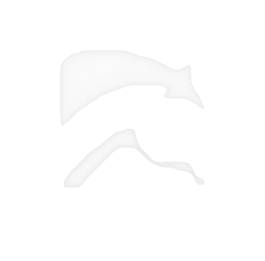 	  Manege Rantrime	 LRV Randmeerruiters		 PC de Trippelaartjes		 Menvereniging HierdenBIJLAGE BIJ INSCHRIJFFORMULIER Algemene gegevensU wordt per jaar lid. Het lidmaatschapsjaar loopt van 1 januari t/m 31 december en wordt stilzwijgend per jaar verlengd. Wordt u tijdens het jaar lid, dan wordt een evenredig deel van de contributie in rekening gebracht. Zegt u in de loop van het jaar uw lidmaatschap op, dan bent u contributie verschuldigd t/m het einde van dat jaar.Als lid heeft u vrij gebruik van de gehele accommodatie. Tijdens verenigingslessen is de manege/ dressuurbak/springbak gereserveerd voor diegenen die deelnemen aan de lessen.Op zondag mag van de gehele accommodatie geen gebruik gemaakt worden.Opzeggen van het lidmaatschap dient schriftelijk te geschieden bij de secretaris en wel vóór 1 november.Het lidmaatschap eindigt dan op 31 december van dat jaar.Pas na inlevering van het volledig ingevulde en ondertekende inschrijfformulier heeft u toegang tot onze accommodatie.InstructieDe vereniging stelt instructeurs aan die de diverse lessen, en ook privé-lessen, verzorgen. Het lesgeven door andere privé-instructeurs is niet toegestaan. Wel mogen leden elkaar onderling helpen.U kunt de volgende lessen volgen:Randmeerruiters               1x dressuurles en 1x springles per weekTrippelaartjes                    1x dressuurles en 1x springles per weekMenvereniging Hierden     1x menles per weekZijn de lessen vol, dan wordt u, in overleg met de instructeur, op een wachtlijst geplaatst. Jaarlijkse kostenDe contributie wordt vastgesteld op de Algemene Najaars Ledenvergadering. Door uw lidmaatschap bij onze vereniging wordt u automatisch lid van de KNHS (Koninklijke Nederlandse Hippische Sportfederatie).De contributie en de lidmaatschapskosten KNHS worden via onze vereniging automatisch van uw rekening geïncasseerd in vier kwartaal-termijnen. Voor andere door u gemaakte KNHS-kosten (bijv. startpas etc.) ontvangt u een factuur van de KNHS. Statuten en Huishoudelijk Reglement liggen ter inzage in de kantine en zijn onverkort van toepassing (staat ook op het inschrijfformulier).BestuursledenVoorzitter	Leo Nelis	06-53337970Vice-voorzitter	Vincent Sprenger	06-51439468Penningmeester	Eveline van de Bunte	0341-414247Secretaris	Manon Hendriks	06-51510362Lid	Franciska Hurkmans	06-15100291Lid 	Wiene Franken	06-10395467